תוכן הברכות הנוספות בתפילת התעניתוְאֵלּוּ הֵן:
זִכְרוֹנוֹת וְשׁוֹפָרוֹת,
"אֶל ה' בַּצָּרָתָה לִּי קָרָאתִי וַיַּעֲנֵנִי" (תהילים קכ),
"אֶשָּׂא עֵינַי אֶל הֶהָרִים "(תהילים קכא),
"מִמַּעֲמַקִּים קְרָאתִיךָ ה' " (תהילים קל),
"תְּפִלָּה לְעָנִי כִי יַעֲטֹף" (תהילים קב).
רַבִּי יְהוּדָה אוֹמֵר:
לֹא הָיָה צָרִיךְ לוֹמַר זִכְרוֹנוֹת וְשׁוֹפָרוֹת,
אֶלָּא אוֹמֵר תַּחְתֵּיהֶן:
"רָעָב כִּי יִהְיֶה בָאָרֶץ, דֶּבֶר כִּי יִהְיֶה" (מלכים א, ח),
"אֲשֶׁר הָיָה דְבַר ה' אֶל יִרְמְיָהוּ עַל דִּבְרֵי הַבַּצָּרוֹת" (ירמיהו יד).
וְאוֹמֵר חוֹתְמֵיהֶן.עקיבא: למה מתכוונת המשנה כשהיא אומרת "ואלו הן"?סבתא יהודית: אתה יכול לעיין במשנה הקודמת ושם תגלה את התשובה.משימה 1מה התשובה לשאלתו של עקיבא? (תוכלו להיעזר גם בביאורי המילים למשנה)._______________________________________________________________משימה 2איזה חג מזכירות שתי הברכות הראשונות במשנתנו?_______________________________________________________________משימה 3העתיקו למחברותיכם את המשפטים הבאים והשלימו את החסר. היעזרו בתרמילון.בתפילת _______________ לכל ברכה יש בהתחלה _______________ ולבסוף _______________.הברכה הנוספת הראשונה בתענית נקראת _______________, בגלל שיש בה _____________ המתארים כיצד _____________ זוכר את עמו גם בעת צרה.הברכה השנייה נקראת _____________, בגלל שיש בה פסוקים המתארים את  _____________ השופר באירועים חשובים, כמו _____________ הר סיני.תרמילוןשופרות,    ה',    פסוקים,    תוכן,    העמידה,    זיכרונות,    קול,    חתימה,    מעמד. תוכן שאר הברכותמשימה 4עיינו בפסוקים שמצוטטים מתוך מזמורי התהילים וסמנו את התשובה הנכונה.כל המזמורים מבטאים פנייה לה' לבקשת פרנסה.כל המזמורים מבטאים פנייה לה' בשעת שמחה.כל המזמורים מבטאים פנייה לה' בשעת צרה.כל המזמורים מבטאים פנייה לה' לבקשת רפואה.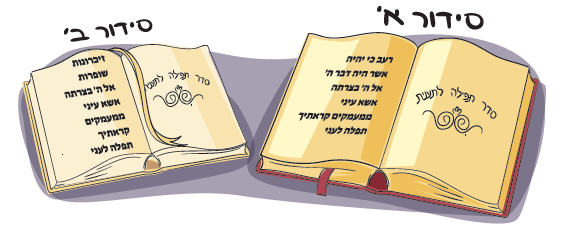 משימה 5הסתכלו בציורים וכתבו: איזה סידור הוא על פי שיטת תנא קמא ואיזה סידור הוא על פי שיטת רבי יהודה?סידור א _______________________סידור ב _______________________וְאוֹמֵר חוֹתְמֵיהֶןמשימה 6לפניכם ברכות מתפילת העמידה (תפילת שמונה עשרה). התאימו בין תוכן הברכות בטור הימני, לבין החתימות המתאימות להן בטור השמאלי.משימה 7כתבו: באילו עוד מצבים אנשים מתפללים תפילה מיוחדת לה'?______________________________________________________________________________________________________________________________לסיכום:עקיבא: היום בכלל לא צריך גשם, פשוט פותחים את הברז ויוצאים מים. בטח התעניות הללו התקיימו בזמן המשנה בלבד ואינן שייכות לימינו.רחל: ברור שהן שייכות גם לימינו! הרי מאיפה מגיעים המים לברז? מהצינור! ולצינור הם מגיעים מהמשאבות ששואבות את המים מים כנרת וממעיינות שונים.עקיבא: צודקת... אז גם היום צריך לחסוך במים...כתבו חמישה שימושים שונים למים. ___________________________________________________________________________________________________________________________________________________________________________________________________________________________________________________________________________________________________________________________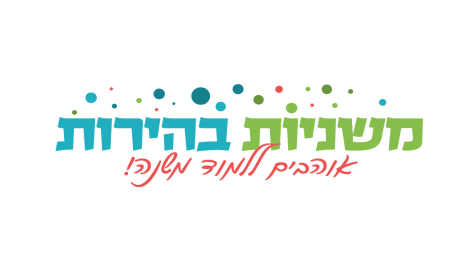 הברכהמזמורתוכן הברכההשלישיתקכשִׁיר הַמַּעֲלוֹת אֶל ה' בַּצָּרָתָה לִּי קָרָאתִי וַיַּעֲנֵנִי. ה' הַצִּילָה נַפְשִׁי מִשְּׂפַת שֶׁקֶר מִלָּשׁוֹן רְמִיָּה" – עד לסוף הפרקהרביעיתקכאשִׁיר לַמַּעֲלוֹת אֶשָּׂא עֵינַי אֶל הֶהָרִים מֵאַיִן יָבֹא עֶזְרִי. עֶזְרִי מֵעִם ה' עֹשֵׂה שָׁמַיִם וָאָרֶץ" – עד לסוף הפרקהחמישיתקלשִׁיר הַמַּעֲלוֹת מִמַּעֲמַקִּים קְרָאתִיךָ ה'. ה' שִׁמְעָה בְקוֹלִי תִּהְיֶינָה אָזְנֶיךָ קַשֻּׁבוֹת לְקוֹל תַּחֲנוּנָי" – עד לסוף הפרקהשישיתקבתְּפִלָּה לְעָנִי כִי יַעֲטֹף וְלִפְנֵי ה' יִשְׁפֹּךְ שִׂיחוֹ. ה' שִׁמְעָה תְפִלָּתִי וְשַׁוְעָתִי אֵלֶיךָ תָבוֹא" – עד לסוף הפרקאתה קדוש ושמך קדוש... ברוך אתה ה' חנון המרבה לסלוחסלח לנו אבינו כי חטאנו...ברוך את ה' רופא כל חולי עמו ישראלרפאינו ה' ונרפא...ברוך אתה ה' האל הקדוש